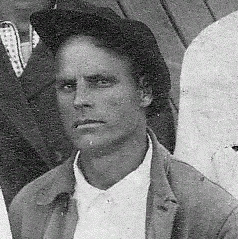 ЕвкоТимофей Федотович(1902-1965)